Invitation for Bids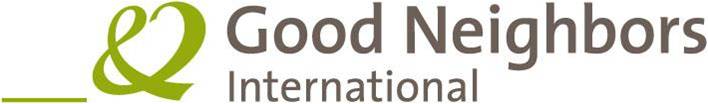 Ref:  GNI-HO-234 Education ProgramGood Neighbors is an international Non-Governmental Organization established in Korea in 1991. Good Neighbors’ main focus is to provide child education, community development, health, clean water, sanitation, and disaster relief programs around the world. Good Neighbors International Haiti office intends to invite local eligible Bidders to the Ganthier Education project.The tentative schedule of bidding is as follows:Posting/Distribution of this Invitation and Instruction to Bidders – November 19, 2019.The schedule above is tentative. Good Neighbors may at its own discretion, adjust the dates above without informing the Proponent. Further information about the schools PROFILE OF THE INSTITUTION SPECIALIZED IN EDUCATION1)	Be accredited by the Ministry of Education and Professional learning.2)	Have at least five years of experience in the designing and implementing standard educational methods and practices for both urban and rural communities.3)	Have strong experiences in developing educational curriculum, assessment of level and need of trainings and conduct intensive and/or regular training sessions for teachers.4)	Have had good partnership with international organizations and/or public institutions.5)	Be able to assure transport and logistics for executing their own activities in the field ex.  Assessment, educational evaluation, training… in the targeted area in GanthierN.B: Good Neighbors International reserves the right, at any time to interrupt, postpone or cancel this call without notice and without liability being incurred. In such a circumstance, the interested parties will not be able to produce any claim in any way whatsoever.Bid TitleSelecting Education Training Centers for Evaluation diagnostic and Educative technical training for 78 teachers in Ganthier.PurposeContribute to the improvement of the quality of education in Ganthier.ScopeEvaluate the capacity of the teachers in Ganthier (Lamardelle and Cottin)Propose, elaborate and follow-up with an appropriate method to boost children’s learning.Provide an appropriate and intensively training the teachers based on the evaluation’s result then provide certificates of learning to successful teachers.LocationLamardelle & cottin (2 areas in Ganthier), national road #8.Duration6 months from the date of signing.Submission of Proposals                                                                               November 21st – December 5th, 2019.Opening and Evaluation of the Bids                                                           December 10th – December 18, 2019.Starting date of Contract                                                                              January 7th – 10th, 2019.Names of schools, number of teachers and locationNames of schools, number of teachers and locationNames of schools, number of teachers and locationSchool’s name# of teachersLocationEcole nationale de Lamardelle7 LamardelleEcole communautaire de Coupette9LamardelleInstitution Mixte SOS de Cottin8CottinEcole chrétienne rachetée de Chapotin9CottinUnion en Christ de Despuiseau10CottinEcole évangélique Baptiste de Madeleine6CottinCollège Nelson Mandela de Jacquet11LamardelleEcole Union des Jeunes Rédempteurs7LamardelleInstitution Mixte Le Parisien5LamardelleInstitution Mixte Le Rénovateur6LamardelleTotal78 teachers( Lamardelle & Cottin)Contact point InformationGood Neighbors InternationalAddress: 5, Imp. Lamy. Delmas 75 Delmas, HaitiTel No: (509) 2817-0683E- mail: ad.haiti@goodneighbors.org